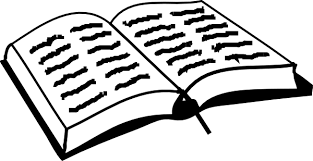 "The Book of Mormon lists the attitudes that God 'despiseth': 'The wise, and the learned, and they that are rich, who are puffed up because of their learning, and their wisdom, and their riches.’ What God despiseth is not wisdom, learning, or riches, but the attitude of him who is 'puffed up because of them.' The evil is in the attitude, which is the pride of self-satisfaction." --Dallin H. Oaks (2 Nephi 9:42)-- 